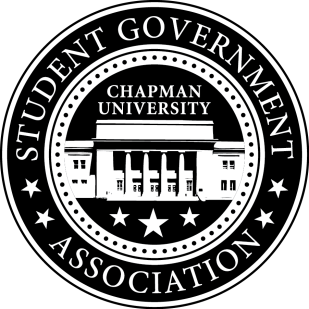 Call To Order: Meeting commenced @ 7:00 PMPresent: Amanda MoorePriya PatelSkylar GossAbsent: JayethaOld Business:Group Advocacy:We will work as a group to survey student’s feelings towards our library being open to non-students. Senator Updates:Senator: Amanda MooreAmanda reached out to Dr. Lambert of the Disabilities Minor to see how she could help promote the minor.She will speak with Kayla about tabling dates for Academic Integrity week. Senator: Priya PatelPriya has received 162 responses on her Study Space Survey. Of the 162, 75% are unsatisfied with study space on campus, 72% prefer to study individually, and the 3 areas in the library which students wish to see greater availability are individual cubbies, communal tables, and collaborative study rooms. Senator: Skylar GossSkylar is still trying to contact Ken Murai, head of Facilities Management to get approval for the charging station installation. He should be receiving a response by the end of the week.Senator: Setareh MotamediSetareh will be filming student interviews with Leon Lukic. They are gathering student testimonials of experiences in the classroom regarding diversity.Meeting Adjournment: Meeting concluded @ 7:45PM